Директорам общеобразовательных учрежденийО направлении рекомендаций по внедрению Всероссийского физкультурно-спортивного комплекса «Готов к труду и обороне» (ГТО) в общеобразовательных учреждениях Корочанского районаСогласно Плана работы по поэтапному внедрению  Всероссийского физкультурно-спортивного комплекса «Готов к труду и обороне» (ГТО) в общеобразовательных организациях Корочанского района на 2014-2015 учебный год, утверждённому распоряжением и.о. главы администрации Корочанского района от 16 сентября 2014 года № 387-р, в системе образования  муниципального района «Корочанский район» на организационном этапе необходимо:- создание школьной рабочей группы  по внедрению  Всероссийского физкультурно-спортивного комплекса «Готов к труду и обороне» (ГТО) в общеобразовательных  учреждениях;- разработка плана работы по внедрению  Всероссийского физкультурно-спортивного комплекса «Готов к труду и обороне» (ГТО) на 2014-2015 учебный год в общеобразовательных учреждениях.При создании рабочей группы по внедрению  ВФСК (ГТО) в общеобразовательных  учреждениях в состав рабочей группы целесообразно включить:- учителей физической культуры и преподавателей ОБЖ;- специалистов по работе с молодёжью и спорту городского или сельского поселения;- медицинского работника; - представителей общественности (выдающихся спортсменов,  представителей общественных организаций,  ветеранов спорта).При создании данной рабочей группы необходимо предусмотреть в её составе секретариат для ведения документации (протоколов результатов обучающихся ВФСО (ГТО), не менее 3–х человек в зависимости от численности обучающихся, сдающих нормативы).При разработке школьного плана  по поэтапному внедрению ВФСК (ГТО) необходимо руководствоваться структурой Плана работы по внедрению  Всероссийского физкультурно-спортивного комплекса «Готов к труду и обороне» (ГТО) в общеобразовательных учреждениях Корочанского района на 2014-2015 учебный год,  утверждённого распоряжением и.о. главы администрации Корочанского района от 16 сентября 2014 года № 387-р.Календарь сдачи нормативовВ зависимости от имеющейся учебно-материальной базы  площадок,  их расположения,  целесообразно разделить приём нормативов ВФСО (ГТО) у обучающихся: январь - февраль – лыжи;февраль – стрельба;апрель-май – бег, метания, прыжки, силовые и гимнастические упражнения;май – плавание.УчастникиСогласно Положению ВФСК (ГТО), к выполнению нормативов Комплекса ГТО допускаются только обучающиеся, относящиеся к основной группе здоровья. ДокументацияНа организационном этапе по внедрению  Всероссийского физкультурно-спортивного комплекса «Готов к труду и обороне» (ГТО) общеобразовательное учреждение должно иметь следующую документацию:Состав школьной комиссии по внедрению  Всероссийского физкультурно-спортивного комплекса «Готов к труду и обороне» (ГТО)  и план ее работы на учебный год (утвержденные приказом директора).План работы по физическому  воспитанию обучающихся на учебный год, включающий работу по внедрению  ВФСК (ГТО) (утвержденный приказом директора).Общее количество обучающихся I – XI классов  по состоянию на          1 сентября 2014 года со списками обучающихся. Количество допущенных к сдаче норм комплекса ГТО по классам (на основании допуска врача).Рабочая документация по фиксированию результатов сдачи нормативов (протоколы с результатами обучающихся,    журналы регистрации результатов ВФСК (ГТО), решения школьной комиссии по итогам работы, иные организационные документы).  Агитационно-пропагандистская работа и взаимодействие со средствами массовой информации.В целях информирования всех участников образовательного процесса о приводящихся мероприятиях по внедрению Всероссийского физкультурно-спортивного комплекса «Готов к труду и обороне» (ГТО) необходимо предусмотреть создание информационных стендов по ВФСК (ГТО) в каждом общеобразовательном учреждении, а также специальных разделов на  сайтах общеобразовательных учреждений, включающих в себя:-   нормативные документы;  - Положение о Всероссийском физкультурно-спортивном комплексе «Готов к труду и обороне» (содержание ступеней комплекса по классам, необходимые требования и условия прохождения ВФСК (ГТО); - материалы, отражающие ход сдачи нормативов;   - расписание работы спортивных секций, рекорды школы, разрядные нормы по видам спорта, таблицы  оценки результатов  соревнований, фотоматериалы.   Важное место в пропаганде комплекса ГТО могут оказать организованные мероприятия, соревнования, встречи обучающихся с мастерами спорта, лучшими спортсменами района, города и области.Начальник управления образованияадминистрации муниципального района «Корочанский район»                                                М.Д. Малышева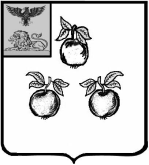 Российская  ФедерацияБелгородская областьУПРАВЛЕНИЕ ОБРАЗОВАНИЯАДМИНИСТРАЦИИМУНИЦИПАЛЬНОГО РАЙОНА «КОРОЧАНСКИЙ РАЙОН»309210, Белгородская область,г. Короча, ул. Ленина, д. 59Телефон / факс: 5-56-54 / 5-55-34E-mail: korroo@yandex.ru№  2392   от  «  21   »  октября 2014года